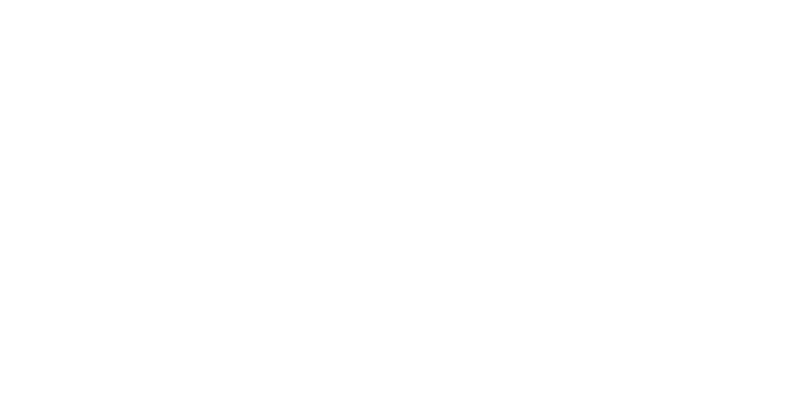 Valmorah Gundogs Training GroundsBy kind permission of Care AshoreAddress:
Springbok EstateDunsfold Road
Alfold
Cranleigh
Surrey
GU6 8EXFrom either Horsham or Guildford –From the A281 (either direction) please turn off at the cross roads of :A281 / Loxwood Road / Dunsfold Road(This is the cross roads near to the Alfold Mower centre.)Continue along the Dunsfold Road, following the sharp turn to the left. Continue along this road for about half a mile, there will be a sign on your left for “Care Ashore”. Turn left here, and follow the road, over the speed bumps, passing houses on your left and a pond on your right. Please follow signs to the Campsite / Glamping. Continue along this track and take the first right turn which looks like half a turning circle. it will be signed as "Farm Business Units" You will see fields directly ahead past the workshop. Continue and stop at the entrance of the field with the open gate and metal structure. 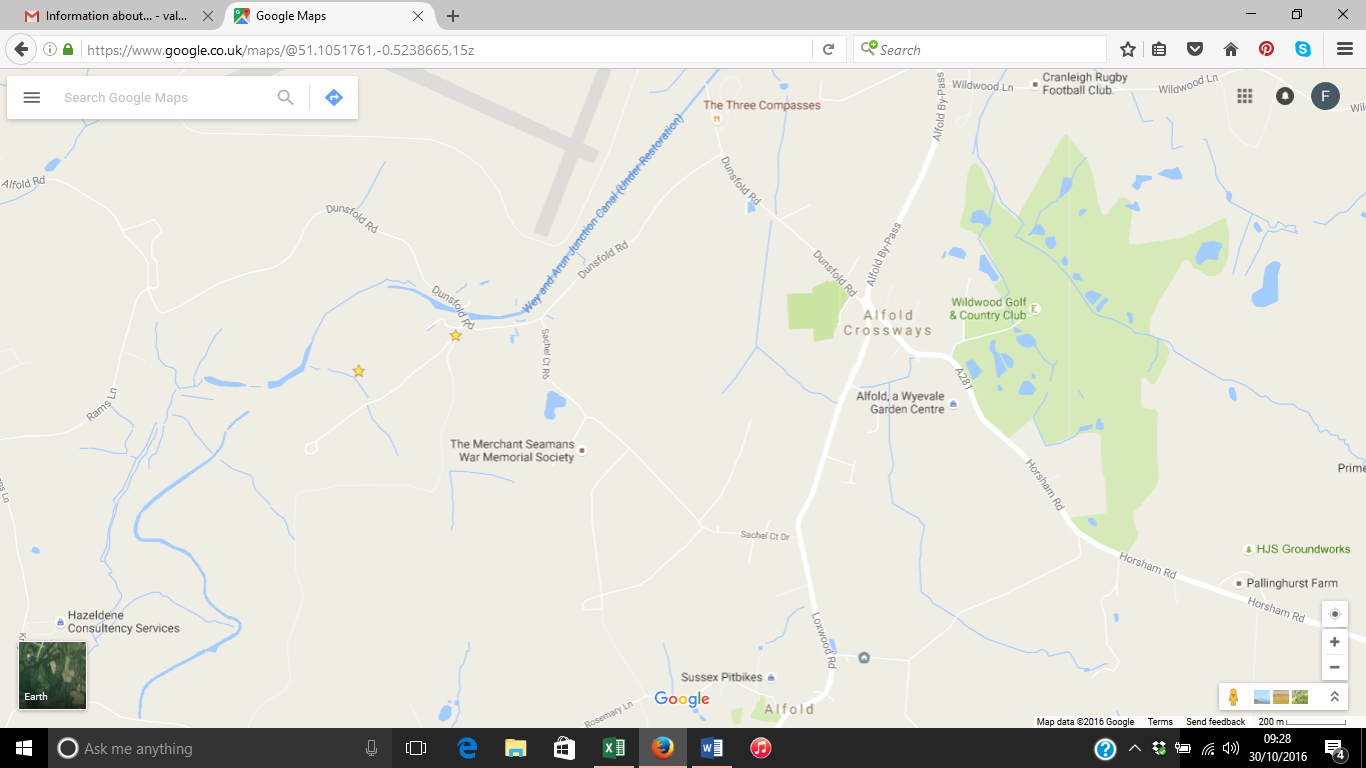 